Whole Grain Pizza CrustIngredients: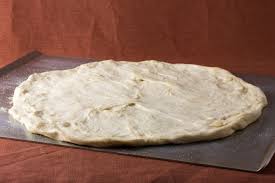 1 crust 1 (.25 ounce) package active dry yeast 1 teaspoon sugar1 cup warm water (110 degrees F/45 degrees C)1 1/2 cups wheat flour1 cup white flour2 tablespoons olive oil1 teaspoon saltTips: Add some of your favorite seasonings like garlic, rosemary, or thyme to your crust!Directions: Preheat oven to 450F. In a medium bowl, dissolve yeast, sugar, in warm water. Let stand until creamy, around 10 minutes.Stir in flour, salt and oil. Mix until smooth. Let rest for 5 minutes in a warm area.Knead dough out onto a lightly floured surface and pat or roll into a round ball. Flatten out the dough.Transfer crust to a lightly greased pizza pan. Spread sauce and toppings on dough. Bake in preheated oven for 15 to 20 minutes, or until golden brown.Let cool for 5 minutes and enjoy! Have extra dough? Freeze it for another day! Interested in learning more about nutrition and health?  Call the Wellness Center at 255-4444 and schedule an appointment one of our dietitians. 